1. GENERAL INFORMATION:a. Organization (English):      b. Organization (Original):      c. Address:      	d. City/Town:       	e. District:      f. Website:       	g. DUNS #:      a. Last Name:      	b. First Name:      c. Tel:      	d. Mob:      	e. Fax:       	f. E-mail:      2. BACKGROUND OF ORGANIZATION:3. PROJECT DESCRIPTION:3.1. Project informationa. Project Name:      b. Duration (months):      c. Start date (mm/dd/yyyy):        	d. End date (mm/dd/yyyy):      3.2. Executive summary:3.3. Project Justification:4. BUDGET:Note: You may be asked to submit a detailed budget in a spreadsheet format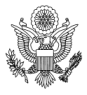 U.S. Embassy Grants ProgramAPPLICATION FORMATU.S. Embassy Grants ProgramAPPLICATION FORMATRead carefully the instructions supplied with this documentRead carefully the instructions supplied with this document1.1. Applicant Organization1.2. Organization leader/signee of the grant agreement2.1.  Description2.2.  Past Grants received from the U.S. Government Agencies2.3.  Past Grants (Other)3.4. Project Goal and Objectives3.5. Project Activities3.6. Monitoring and evaluation3.7. Key Personnel3.8.  Project Partners3.9. Strengths and Innovation3.10. Sustainability4.1. Budget SummaryCategoryDescription/detailsRequestedPersonnel$0.00Fringe Benefits$0.00Travel$0.00Equipment$0.00Supplies$0.00Contractual$0.00Other Direct Costs$0.00Indirect Costs$0Total Requested:$0.00Contributions$0.00Project Total$0.004.2 Budget narrative4.3 Miscellaneous